“学在浙大”支持线上教学快速上手指南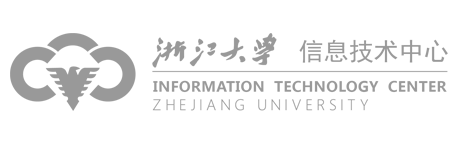 2022.08目录一．	课前准备	3二．	“智云课堂”直播学习	3三．	“浙大钉”直播学习	5四．	“学在浙大”课程资料学习	6五．	“学在浙大”提交作业	8六．	“学在浙大”线上考试	9七．	“浙大钉”点名签到	9八．	“浙大钉”课堂互动	12九．	手机中直播与“学在浙大”界面切换	13课前准备“智云课堂”直播学习授课场景：教师在教室内上课，学生通过“智云课堂”观看教室内的直播。电脑端登录“学在浙大”，打开浏览器地址栏输入“course.zju.edu.cn”，点击菜单栏“智云课堂”。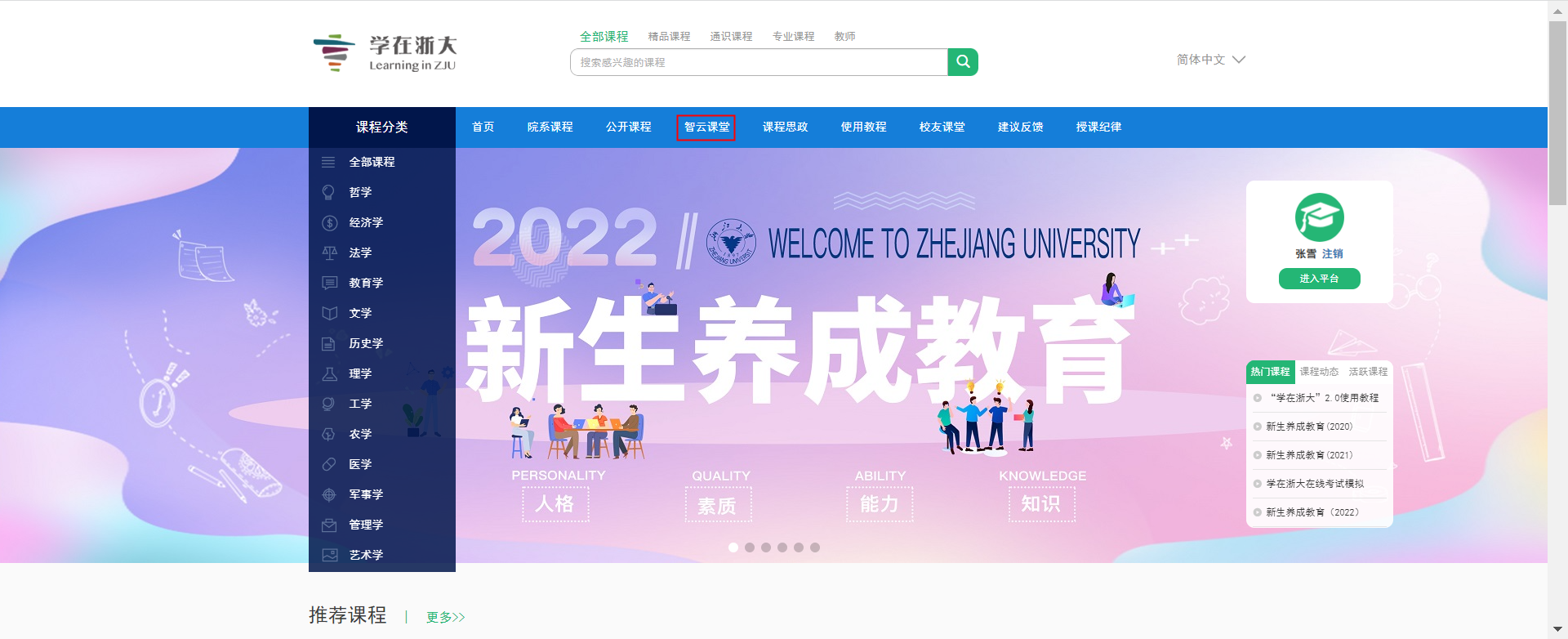 输入统一身份认证的用户名和密码，进行登录认证。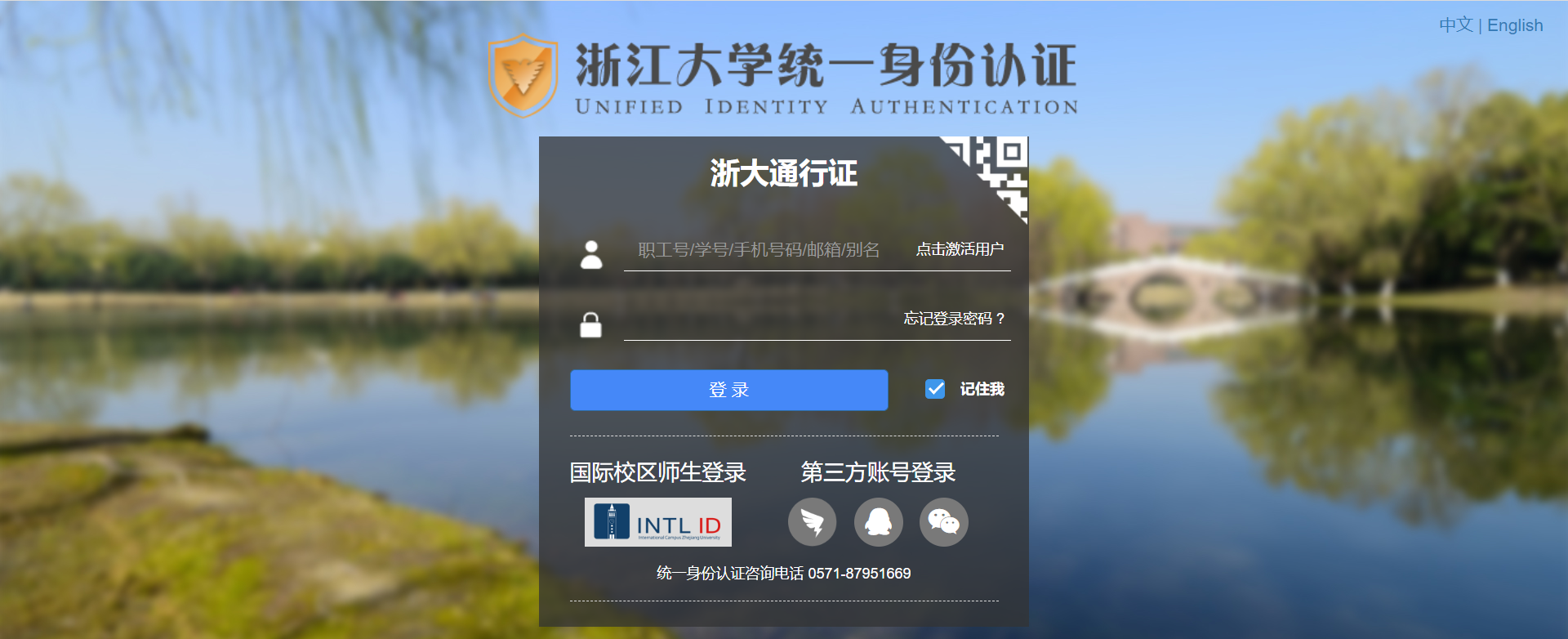 认证成功后，进入教室直播平台“智云课堂”，在“我的课程”中点击对应的课程进行学习。 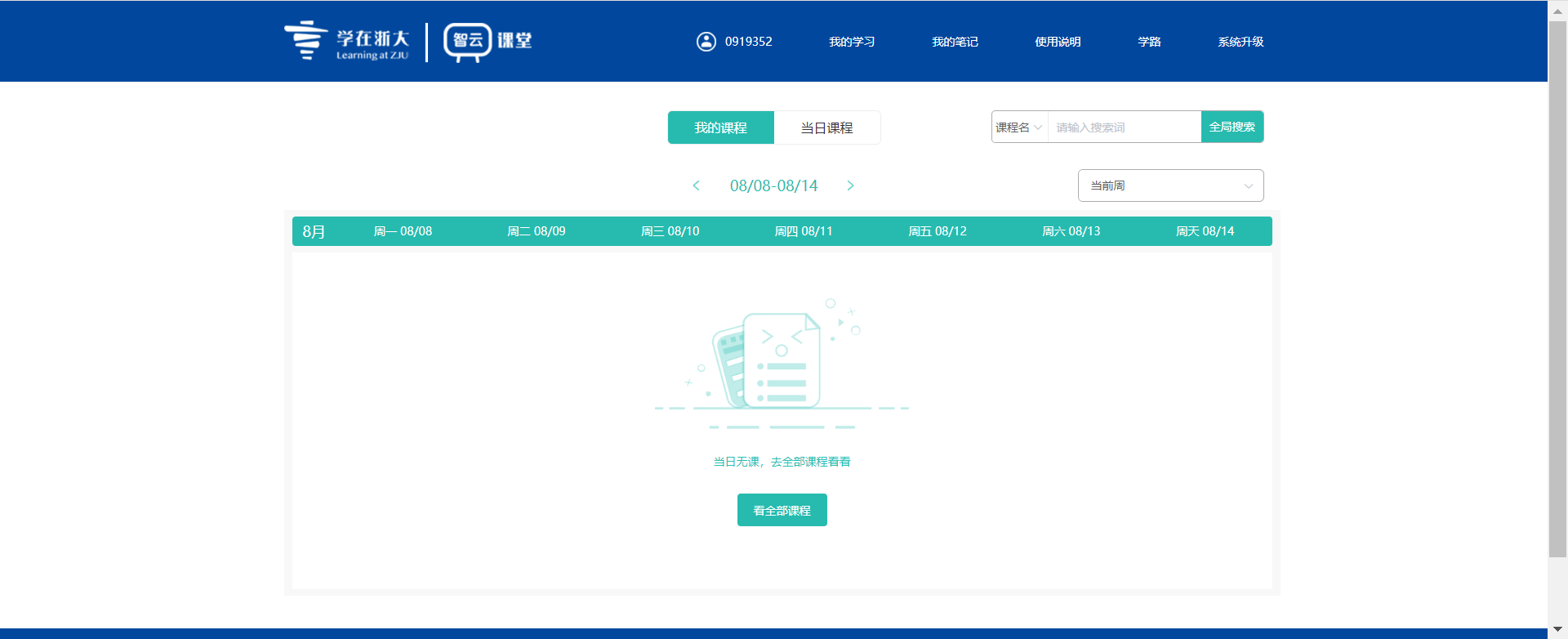 如果“我的课程”中没有所要学习的课程，点击“当日课程”，搜索课程名，或者教师名，在课程列表中选择对应的课程点击进入，即可观看教室内教师授课的场景。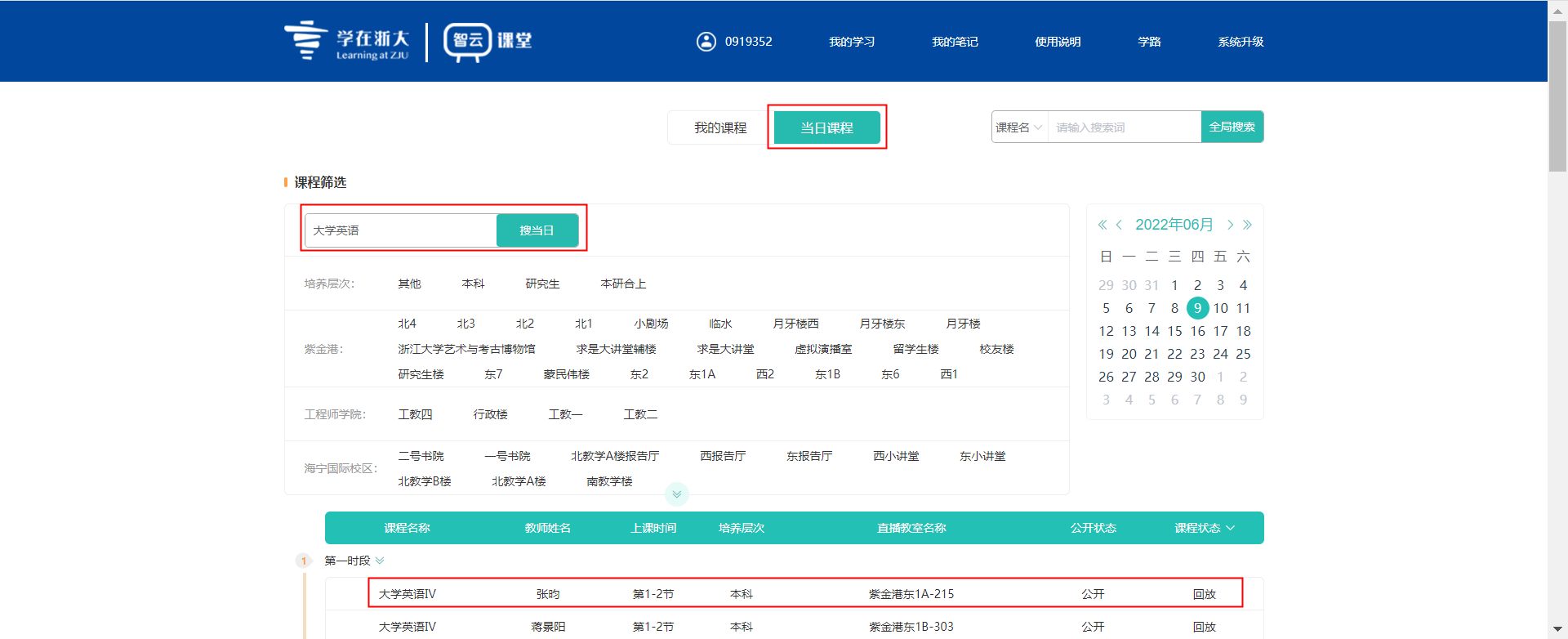 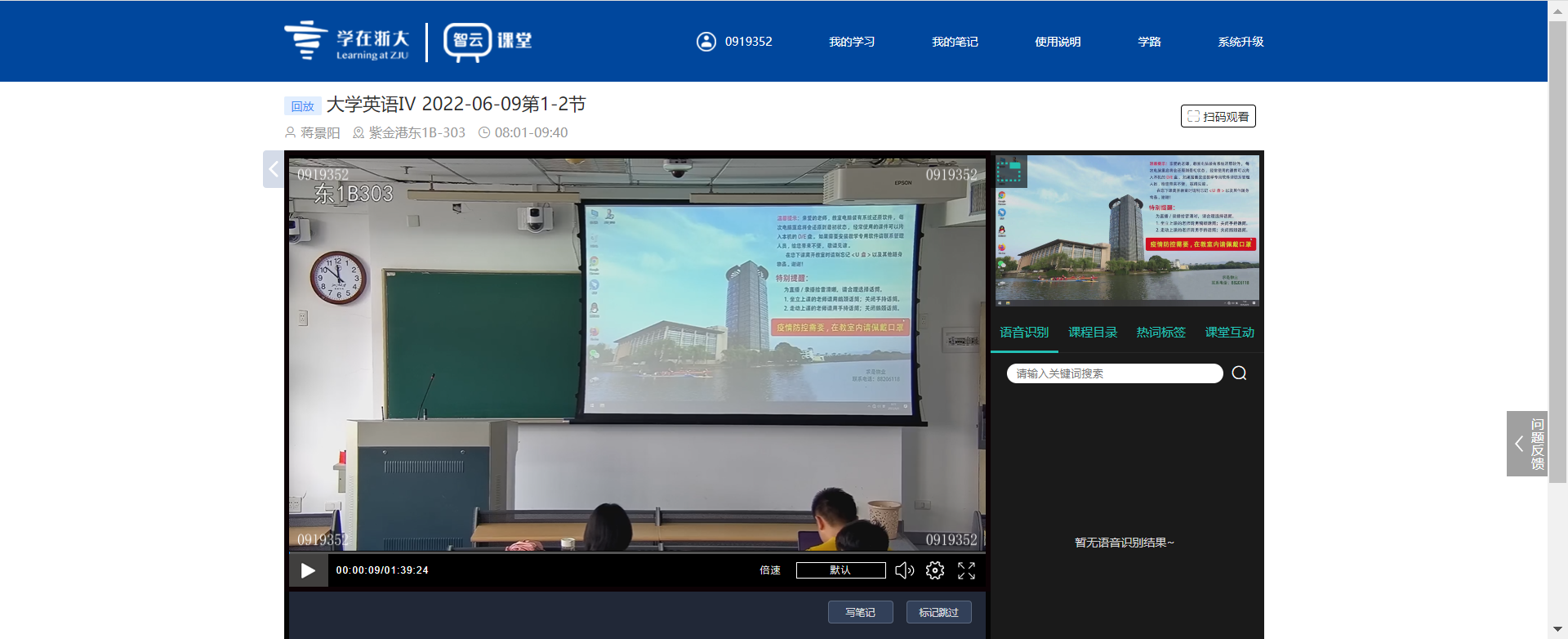 通过手机端“浙大钉”，进入“智云课堂”进行学习。打开“浙大钉”，点击下方菜单栏的“浙江大学”，首次登录需要输入统一身份认证的用户名和密码，认证通过后，进入浙江大学工作台，单击“智云课堂”，进入后选择课程进行学习。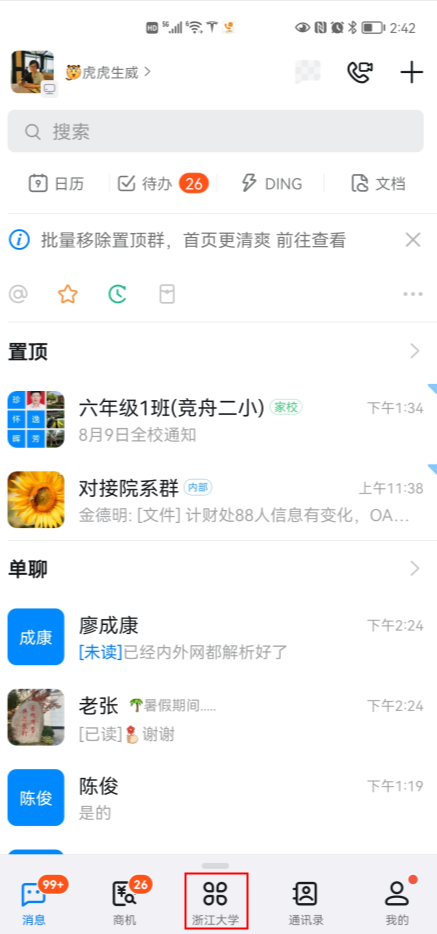 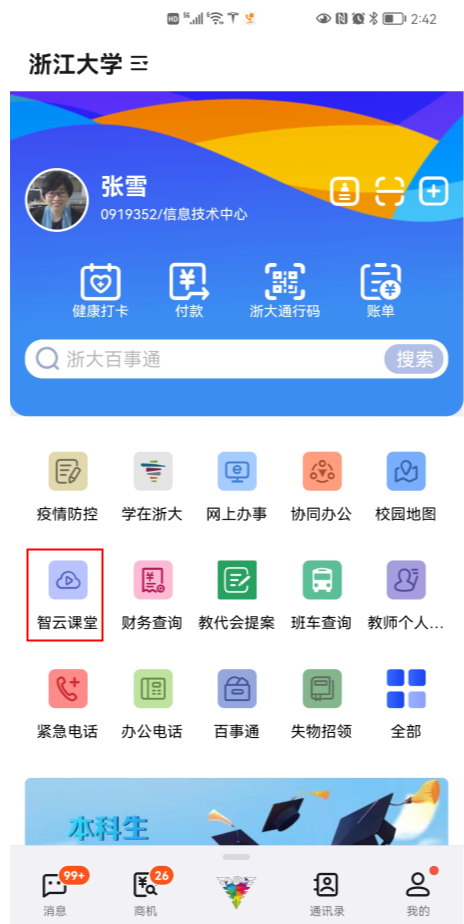 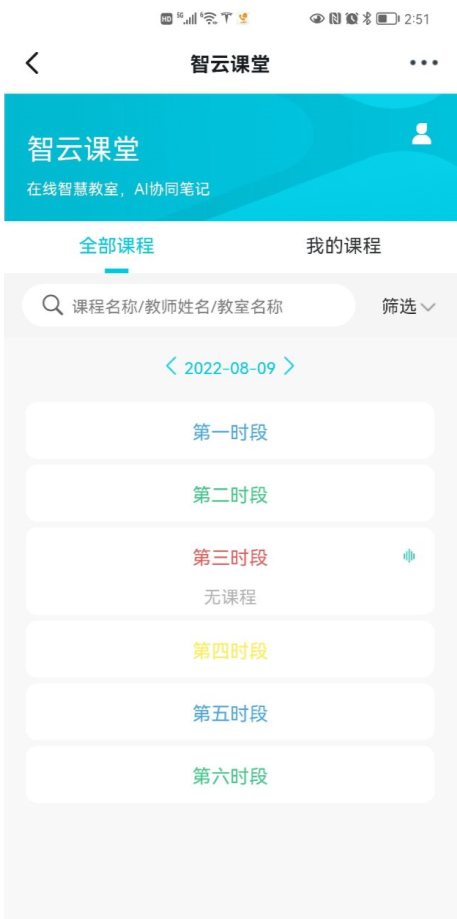 “浙大钉”直播学习授课场景：教师在线上授课，通过“浙大钉”，在班级群内，进行直播或者视频会议。学生登录电脑钉钉，或者登录手机“浙大钉”，在对应的班级群中，点击正在直播或者视频会议的通知，进入后即可加入学习。推荐使用电脑端接入学习，画面更大更清晰，手机端进行课堂互动（签到、抢答、随堂测试、教学反馈等）。直播方式：学生可以通过连麦和文字消息与教师进行互动。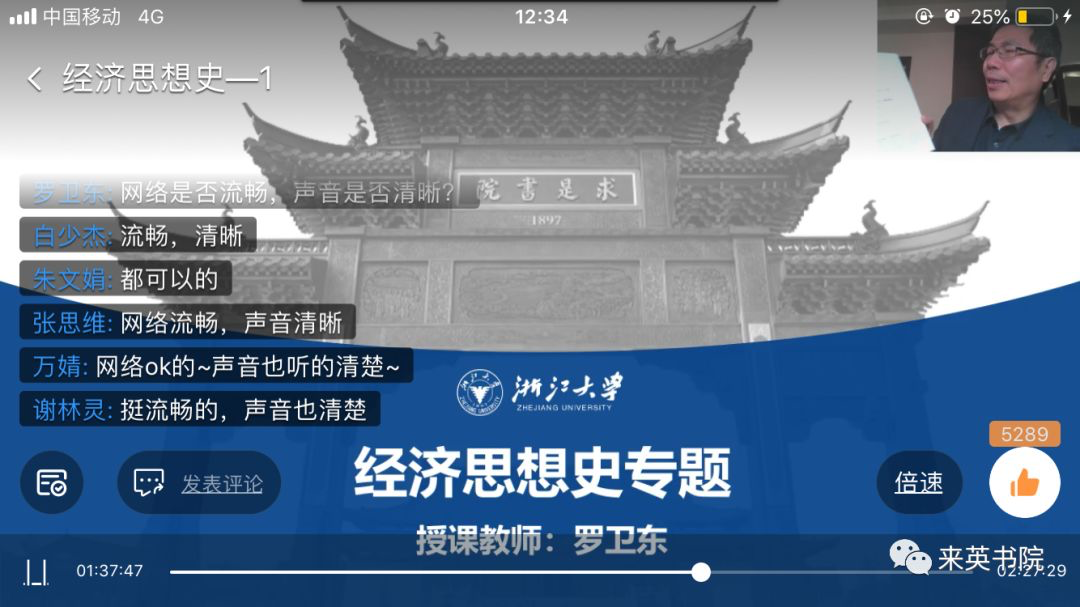 视频会议方式：学生可以通过打开自己的麦克风和摄像头，跟教师进行实时互动。学生可以进行的主要操作是①静音：关闭自己的声音；②关闭摄像头：关闭自己的摄像头；③共享桌面。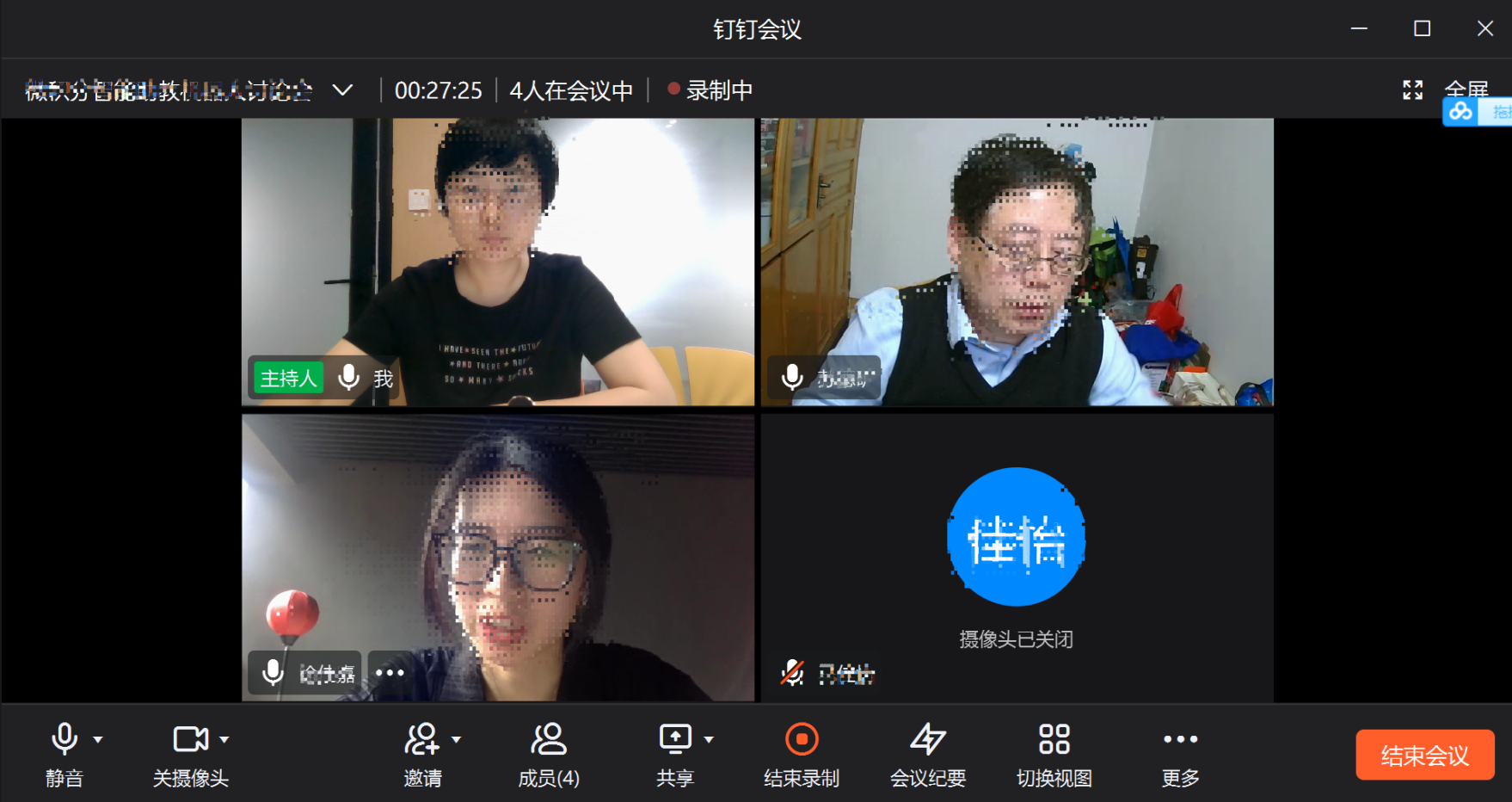 “学在浙大”课程资料学习教师在“学在浙大”平台创建了对应的课程，并上传了学习资料、布置了作业等，学生可以通过平台进行相关课程资料的学习、提交作业等。电脑端登录“学在浙大”，打开浏览器地址栏输入“course.zju.edu.cn”，选择“统一身份认证登录”，输入用户名密码，认证通过后，点击“进入平台”。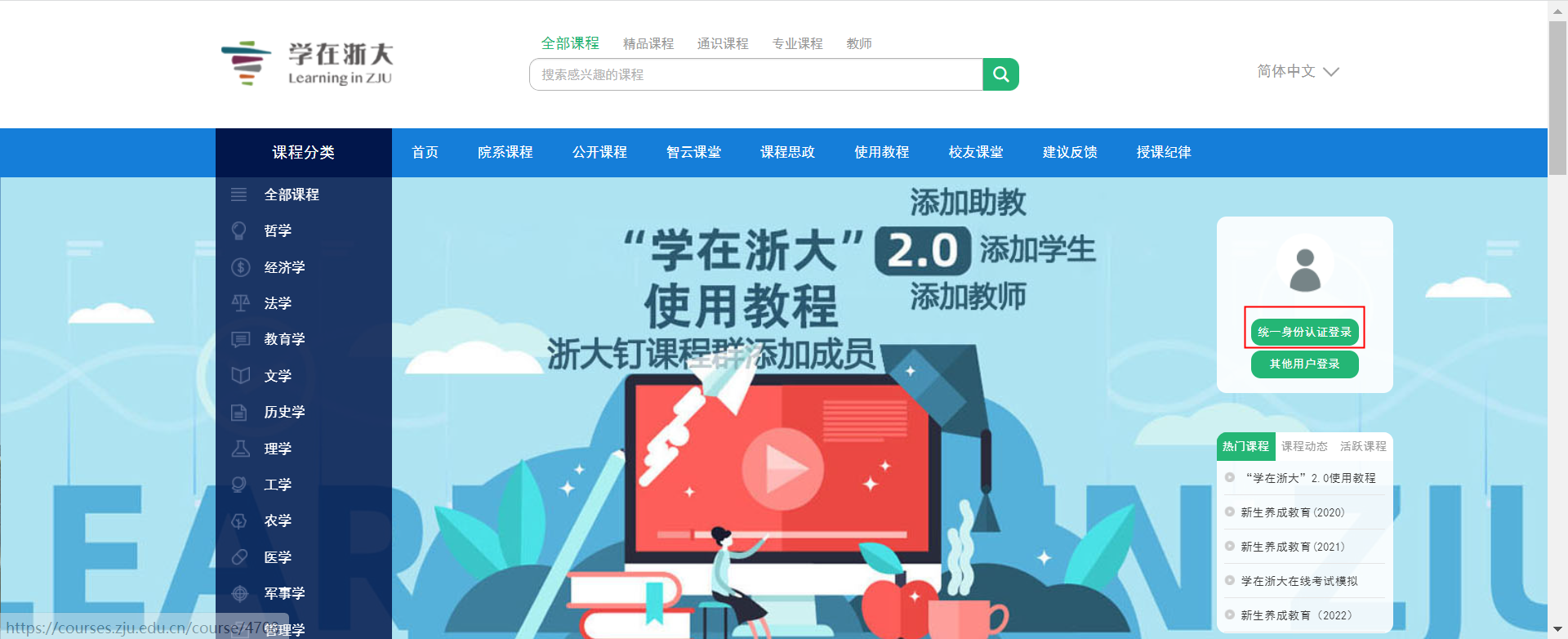 熟悉个人主页个人主页基本布局可简要归纳为“一横+三竖”，主要分为6大功核心功能区。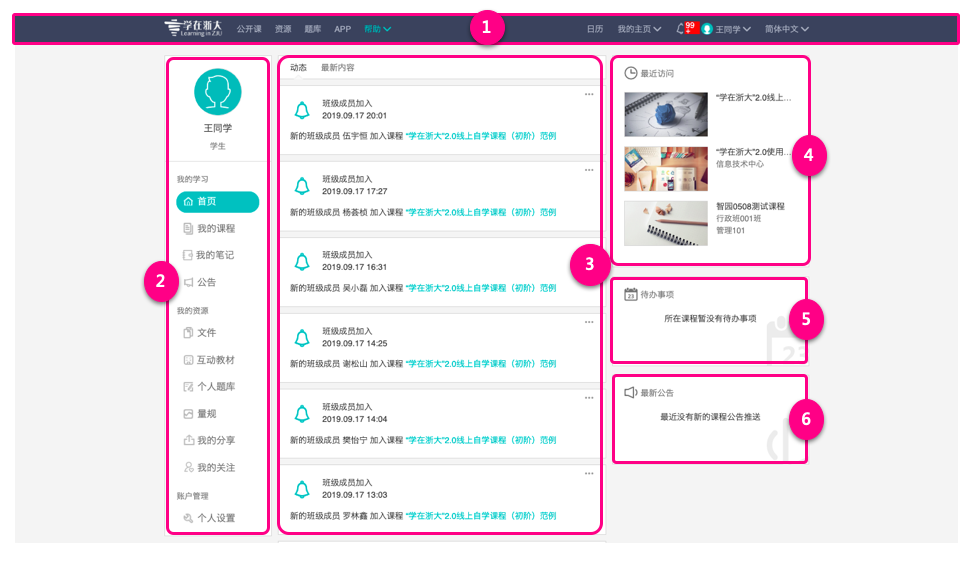 Q：一横？A：导航菜单（顶部）导航菜单（顶部）：从左到右依次为公开课、（公共）资源库、（公共）题库、APP下载二维码，日历、我的主页、铃铛提醒、账户中心、语言切换。Q：三竖？A：我的主页主菜单 + 动态/最新消息 + 最近访问/待办事项/最新公告我的主页主菜单：可快速切换至我的学习、我的资源、账户管理。我的学习：学生进行课程学习的重要场所。我的资源：学生专属的个人资源库，学习资源一次上传即可反复利用。动态/最新内容：显示最近开放与截止的学习活动通知；最新公布的作业、教材与主题讨论。最近访问：显示学生最近浏览的课程记录，通过此处即快速访问课程主页。待办事项：显示待提交的作业与测试，及时提醒学生参与课程内已发布的各项学习活动。最新公告：显示最新发布的机构公告或课程公告，确保学生绝不错过重要信息.课程资料学习进入我的课程，开始课程内容学习，完成课程作业，提交测试，对于课程中的疑问可在讨论区中给教师留言，等待教师答疑辅导，最终完成课程的学习。①个人查询：可查看班级成员、学习分析②学习管理菜单：可切换至章节、公告、课程信息、课件、作业、测试等学习管理页面③课程内容（章节）：显示课程中的学习活动④完成度展示：学生可以检查所有学习活动的进展情况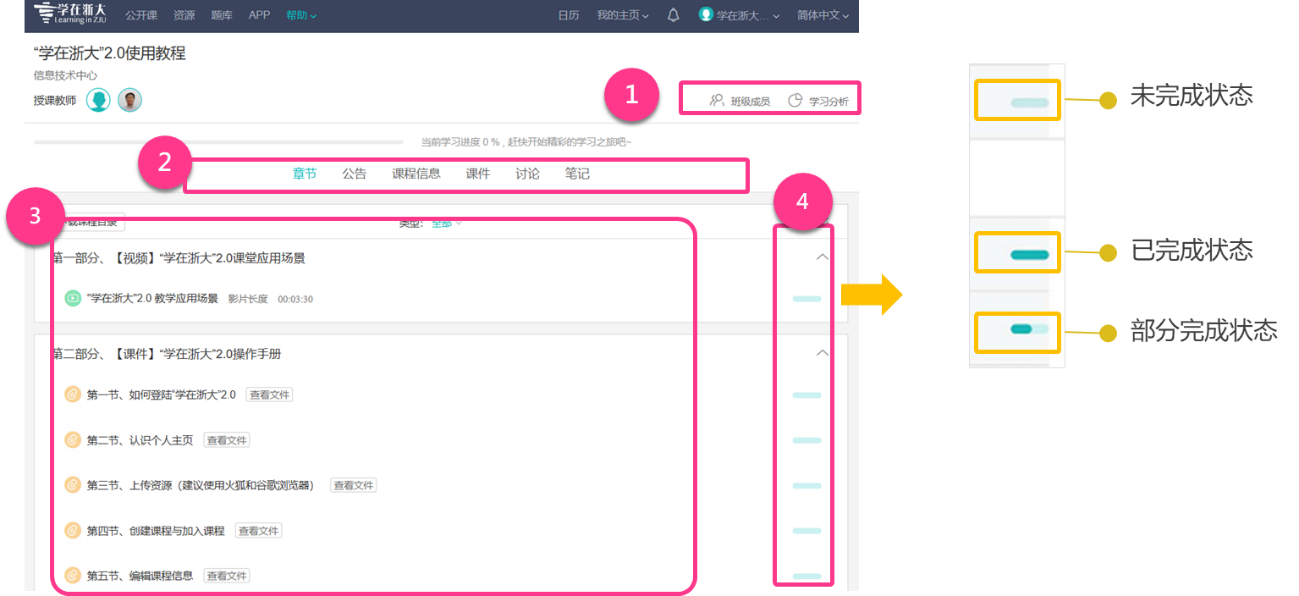 “学在浙大”提交作业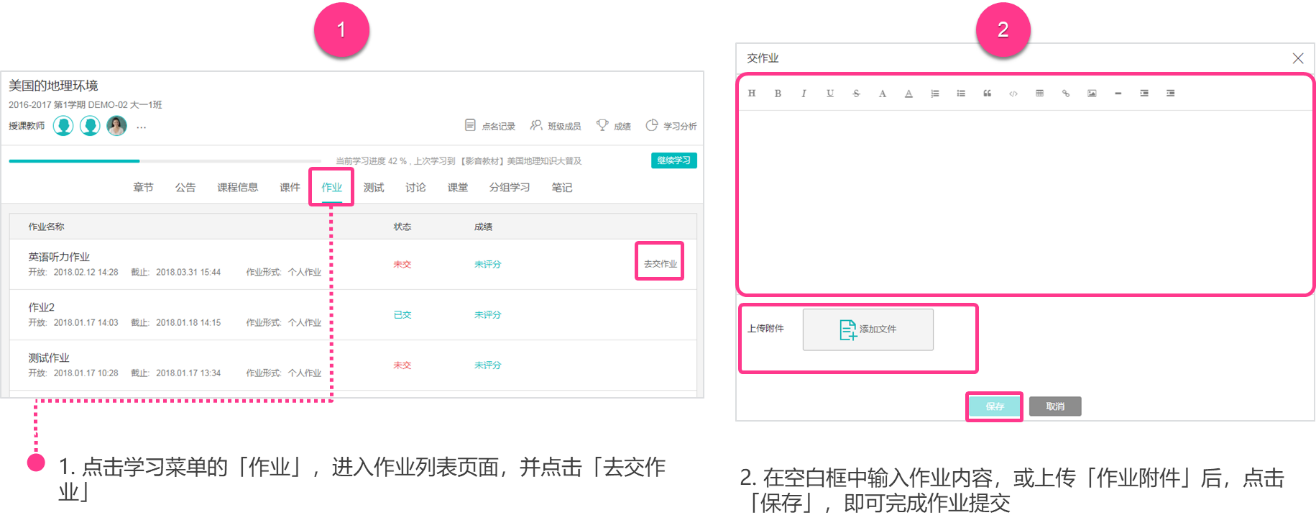 1. 点击学习菜单的「作业」，进入作业列表页面，并点击「去交作业」2. 在空白框中输入作业内容，或上传「作业附件」后，点击「保存」，即可完成作业提交“学在浙大”线上考试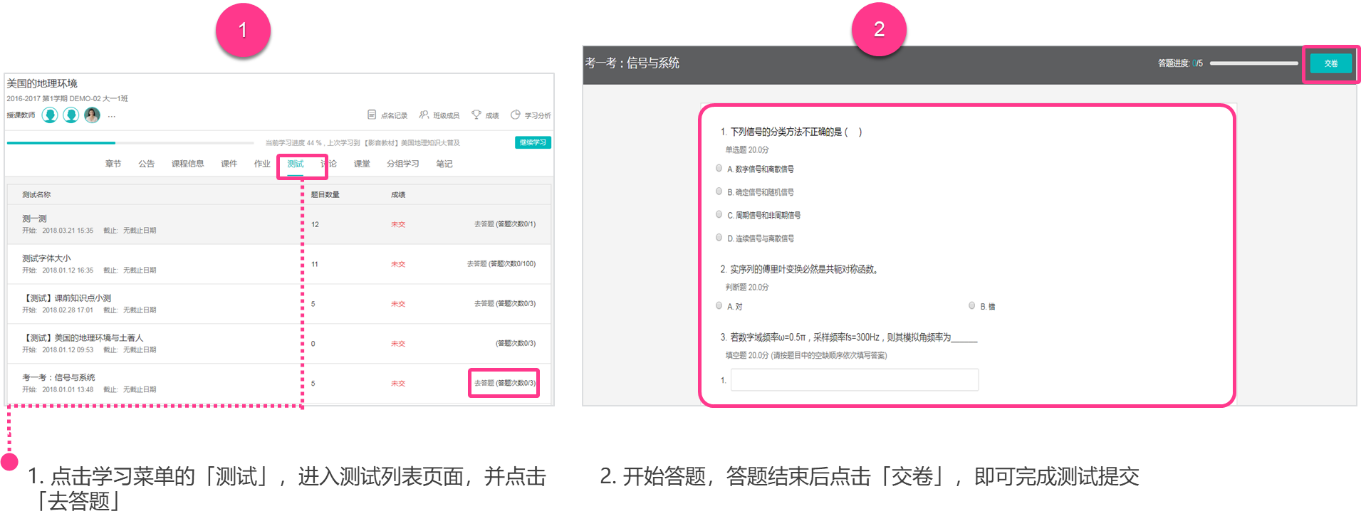 1. 点击学习菜单的「测试」，进入测试列表页面，并点击「去答题」2. 开始答题，答题结束后点击「交卷」，即可完成测试提交“浙大钉”点名签到打开手机“浙大钉”，可通过首页「签到」进入需要签到的课程，或进入正在上课的课程，进行点名签到。雷达点名签到：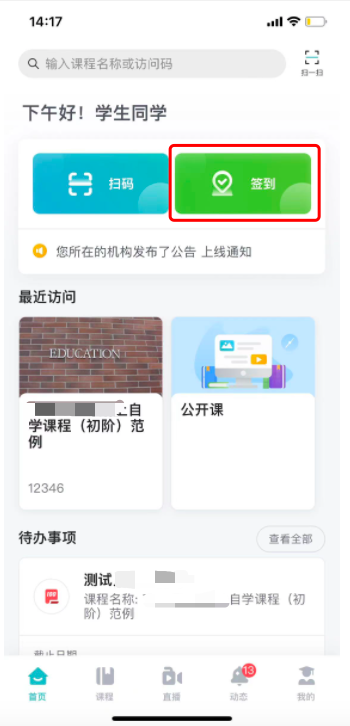 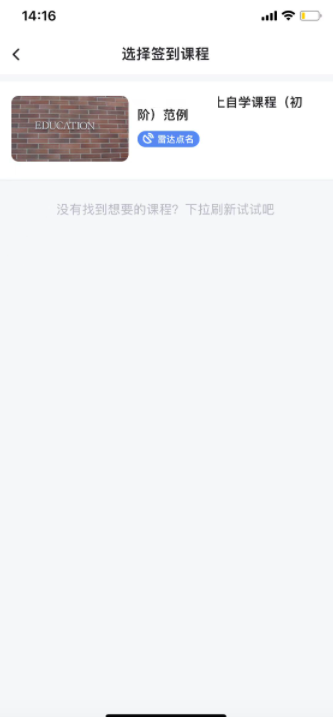 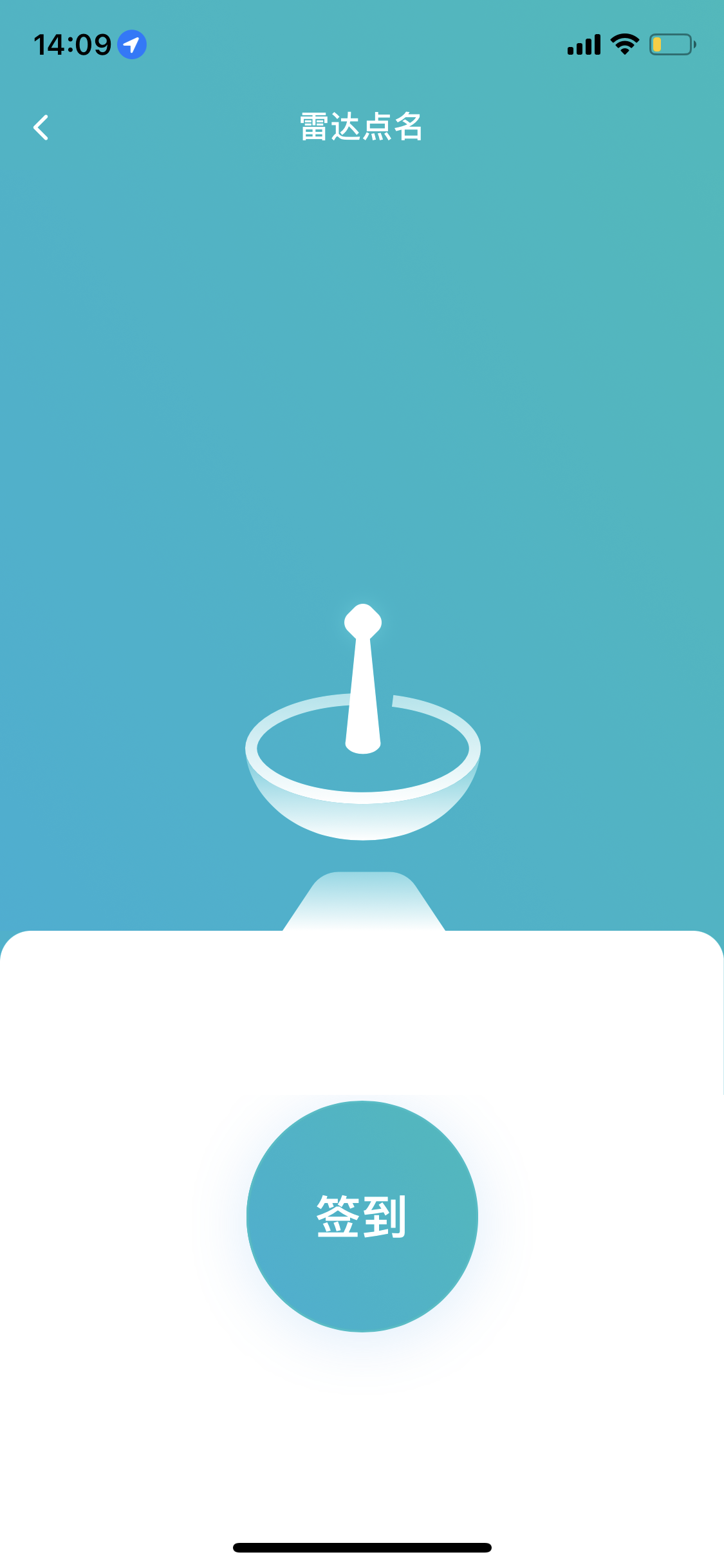 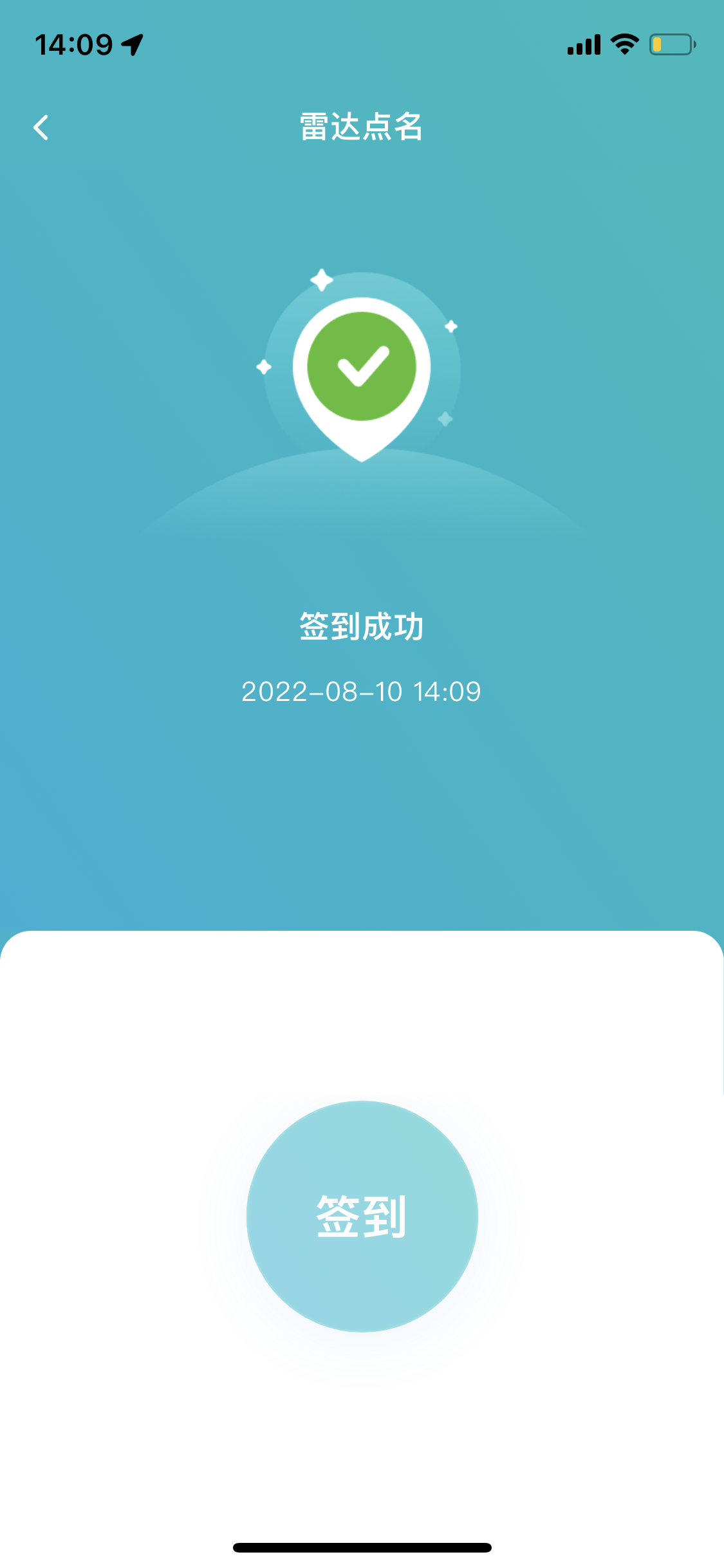 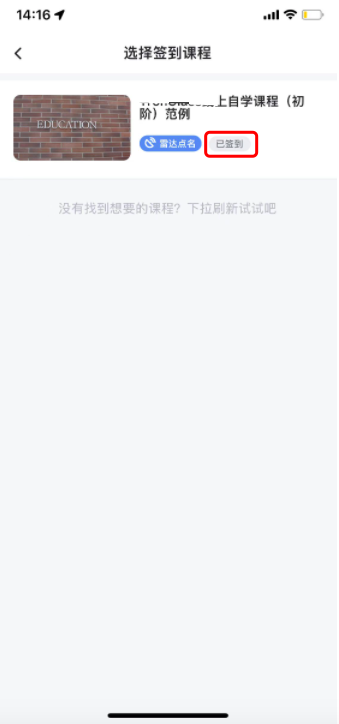 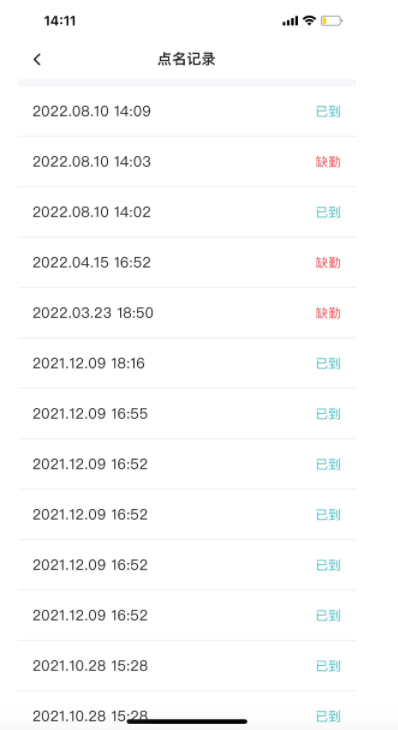 1. 点名开始，可通过首页「签到」进入需要签到的课程，或在课程内收到点名进行的推送，点击「确定」进入，【雷达点名需打开手机网络、GPS定位和蓝牙】2. 显示「签到成功」，点击「返回」，可查看课程签到情况3. 在课程中的「点名结果」页面可确认点名结果数字点名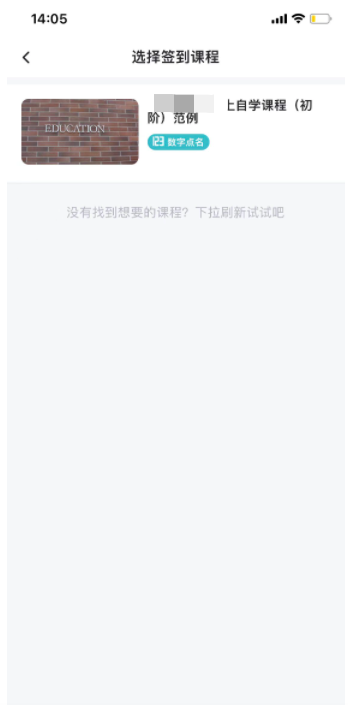 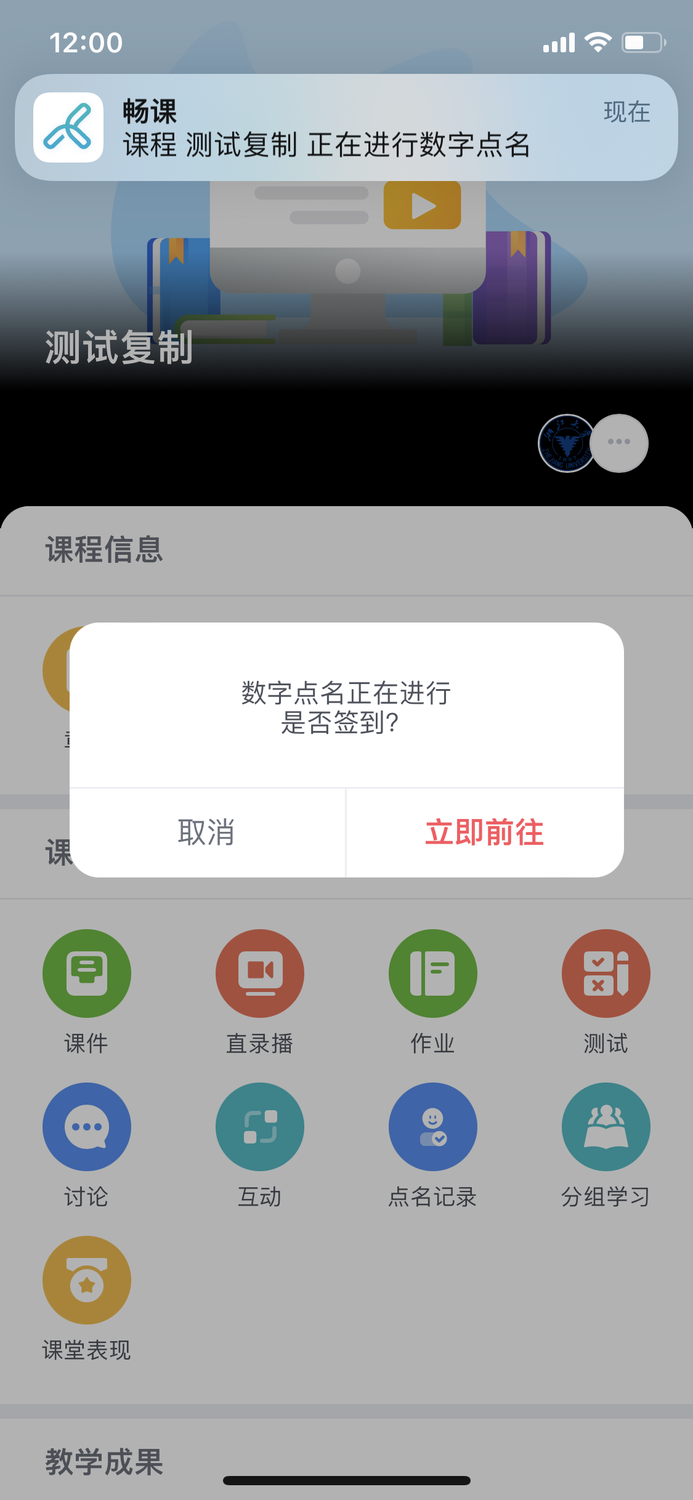 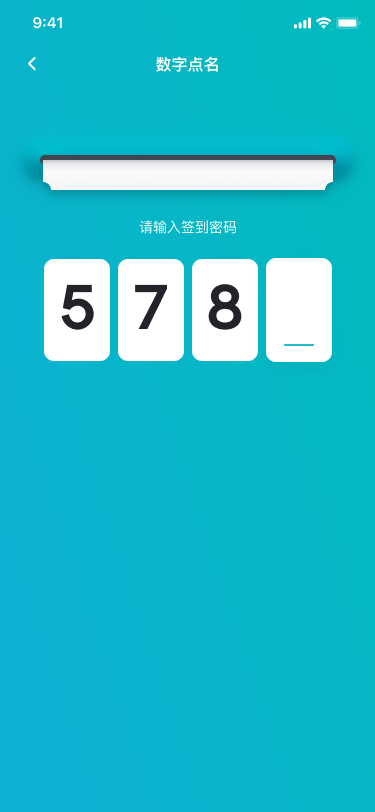 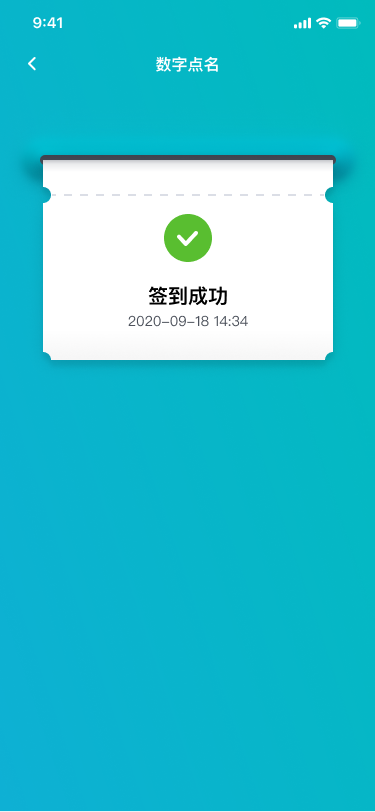 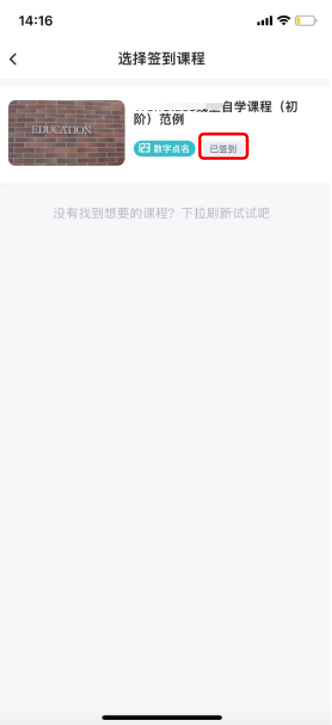 1. 点名开始，可通过首页「签到」进入需要签到的课程，或在课程内收到点名进行的推送，点击「确定」进入2. 输入教师提供的四位签到密码数字，即显示「签到成功」3. 在课程中的「点名结果」页面可确认点名结果“浙大钉”课堂互动1. 抢答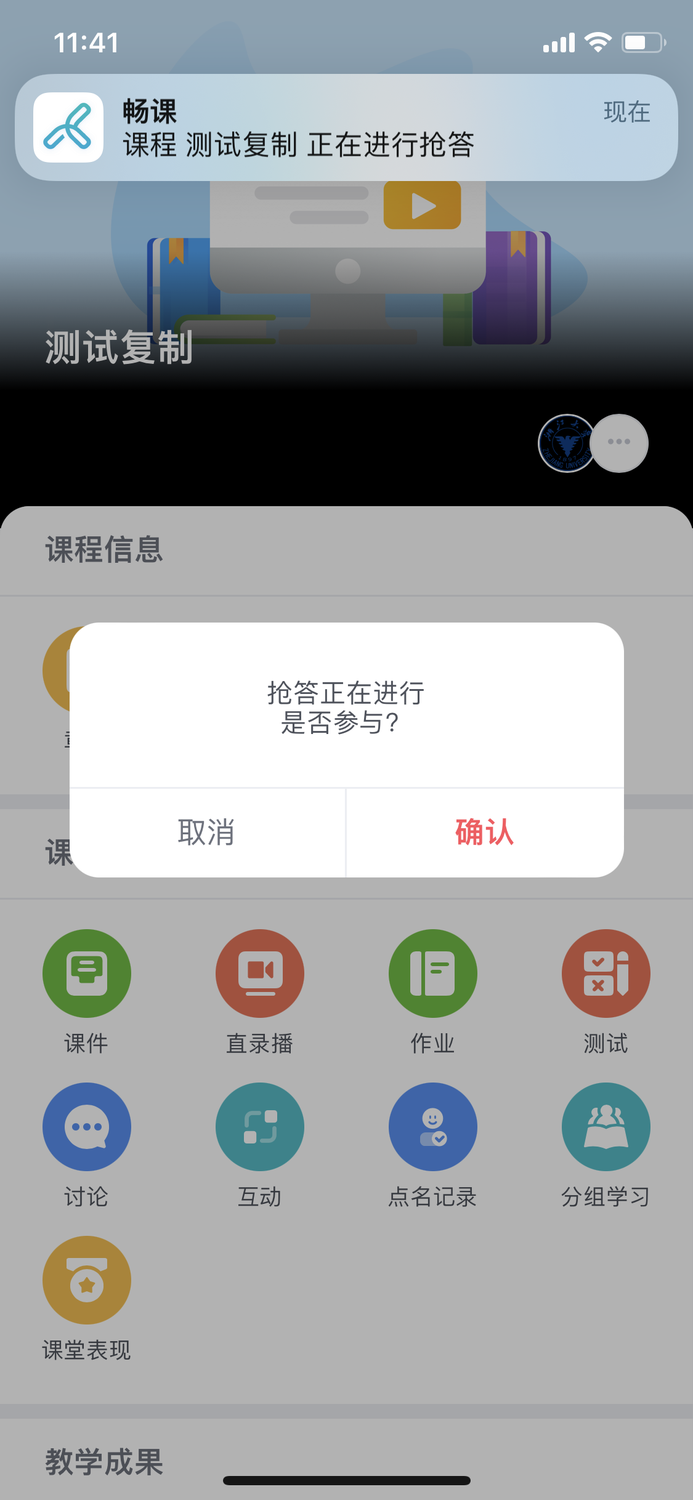 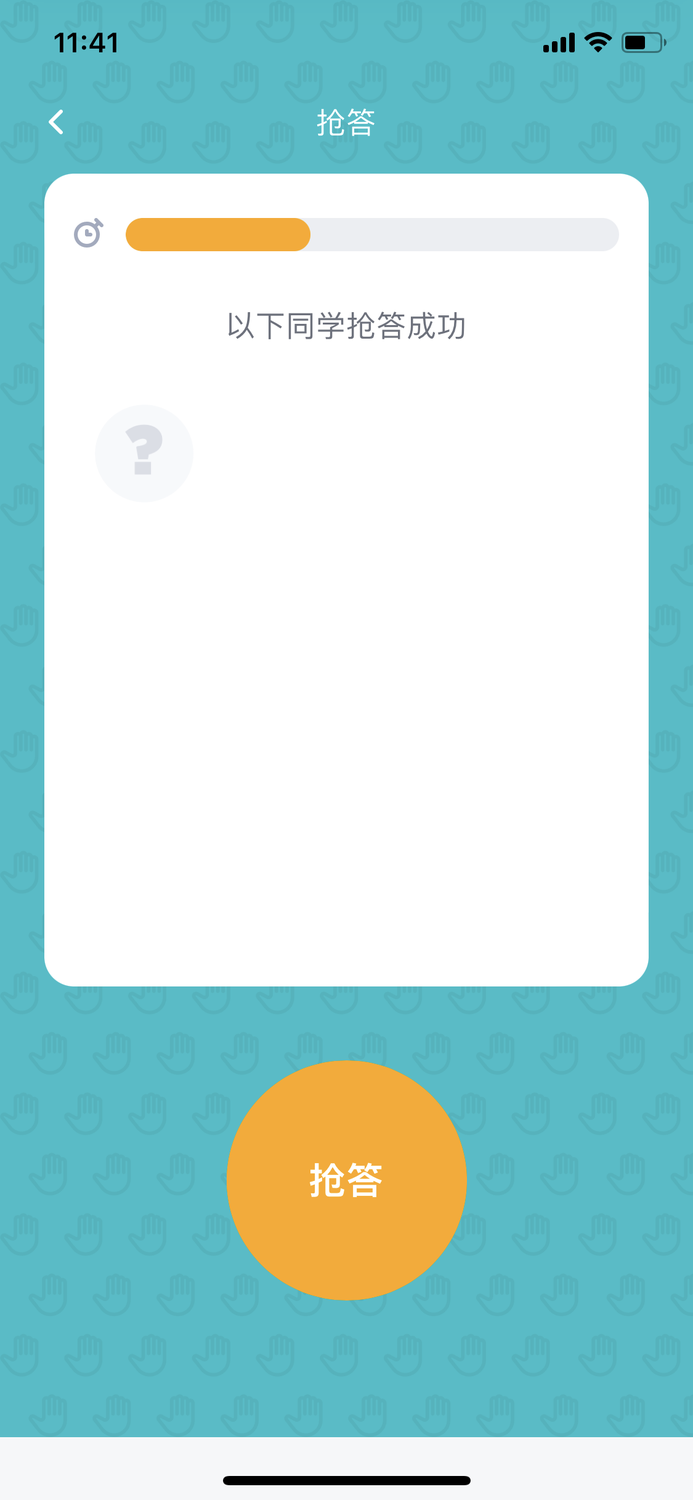 1).收到「抢答」通知之后，点击「确定」（也可在课程中的「互动」进入）2).进入抢答准备3).在抢答倒计时内点击「抢」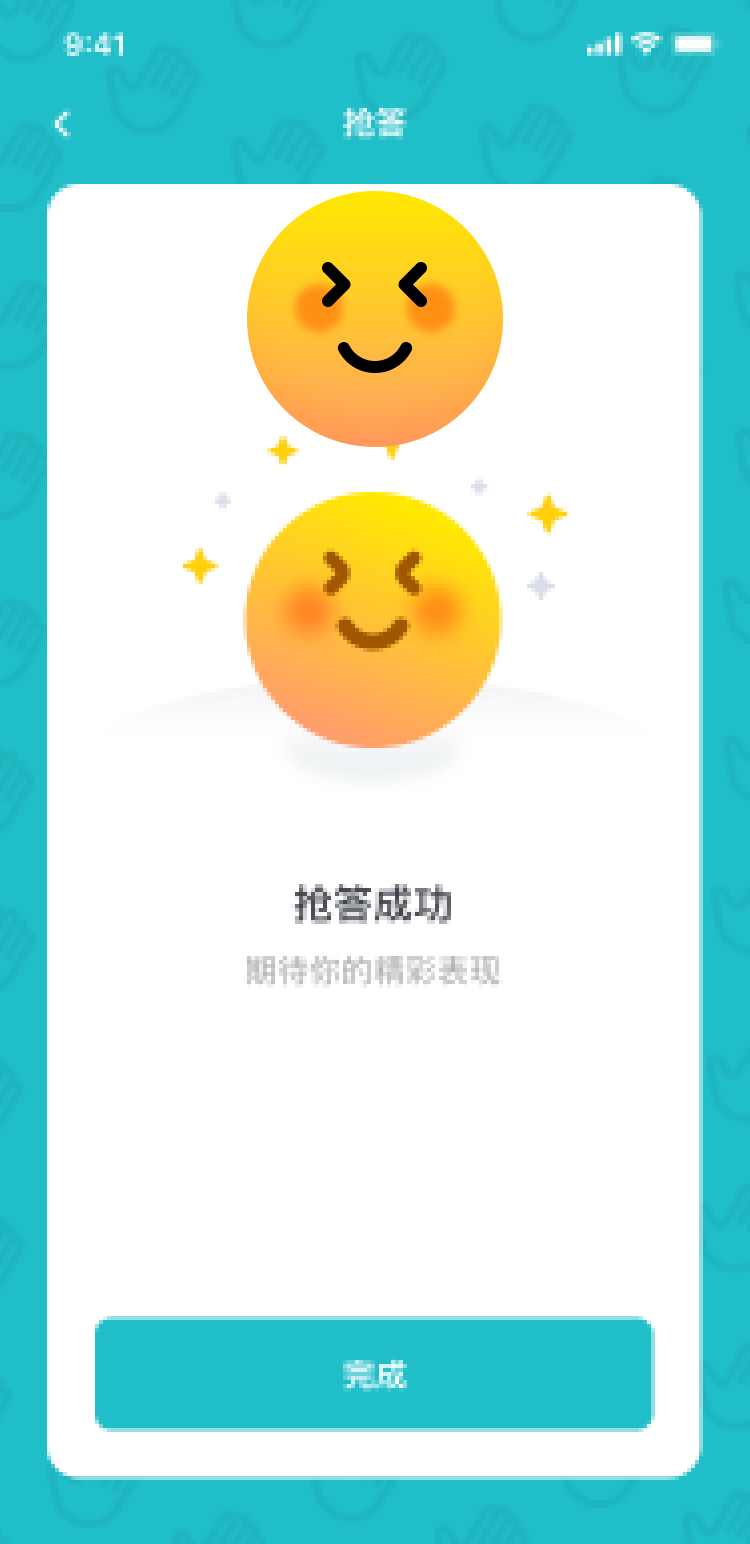 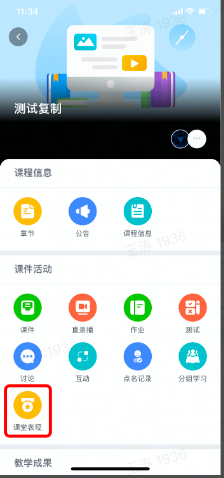 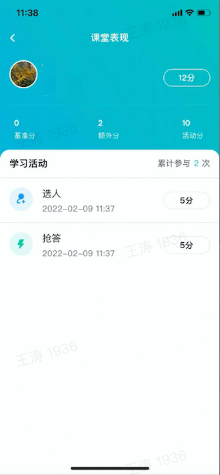 4).抢答成功会提示「恭喜抢答成功」，即可进行课堂的精彩表现5).点击课程中的「课堂表现」，可查看所有课堂表现教师给予的评分6).课堂表现详情页面2.随堂测试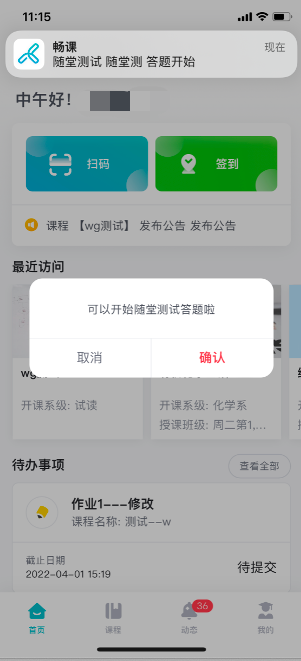 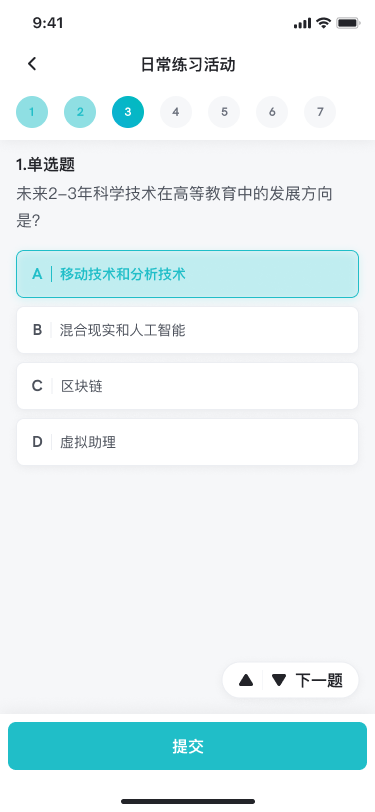 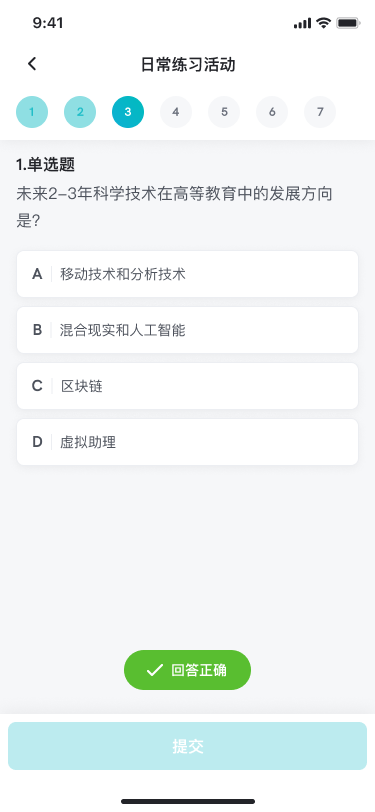 1). 收到「随堂测试」通知之后，点击「立即加入」，（也可在课程中的「互动」进入）2). 选择「答案」后，点击「提交答案」3). 系统会自动提示答题结果，然后点击「下一题」回答后续题目3. 教学反馈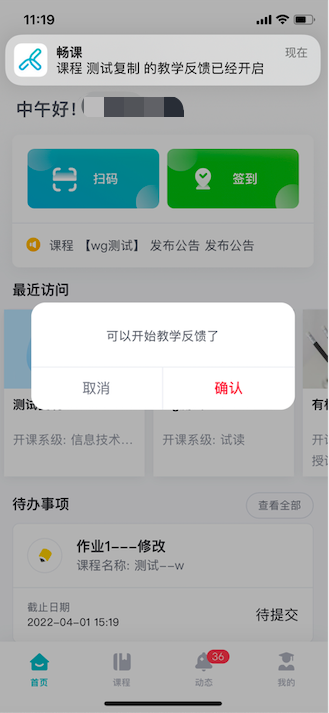 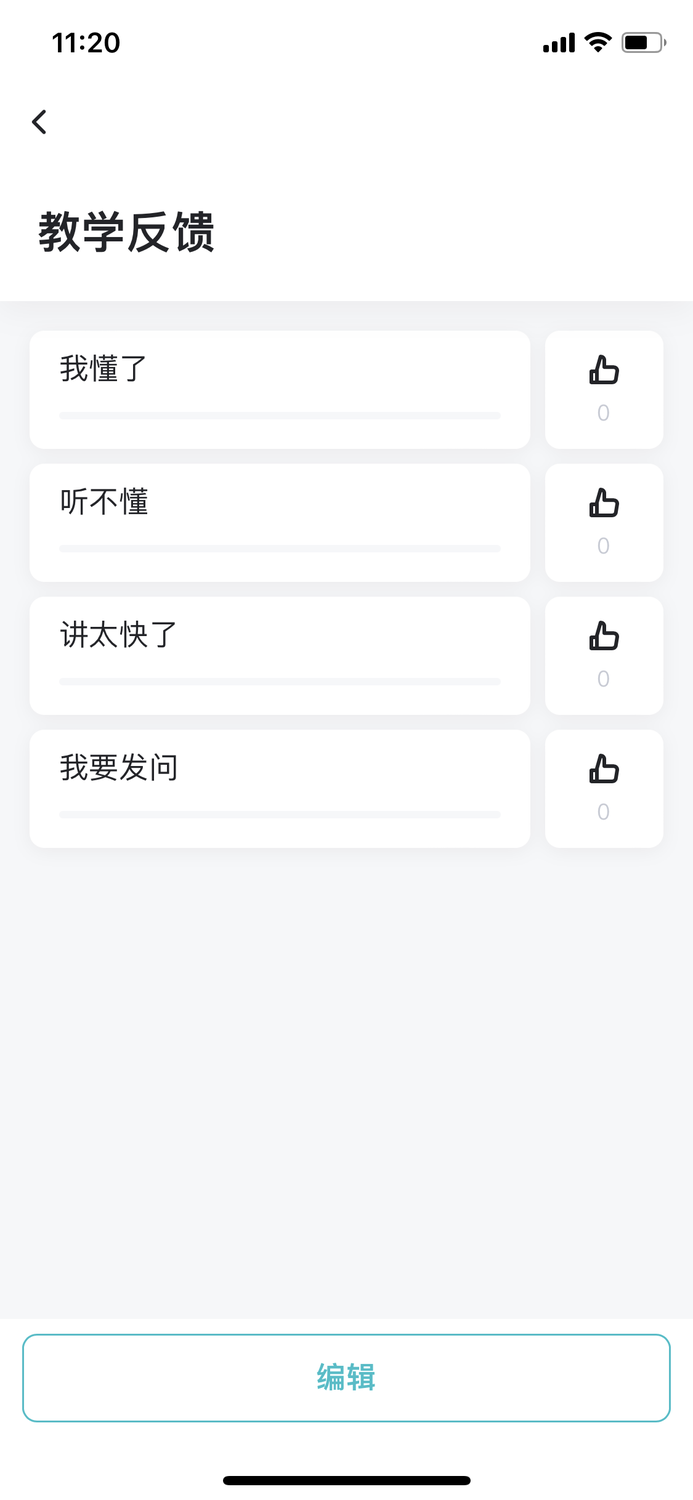 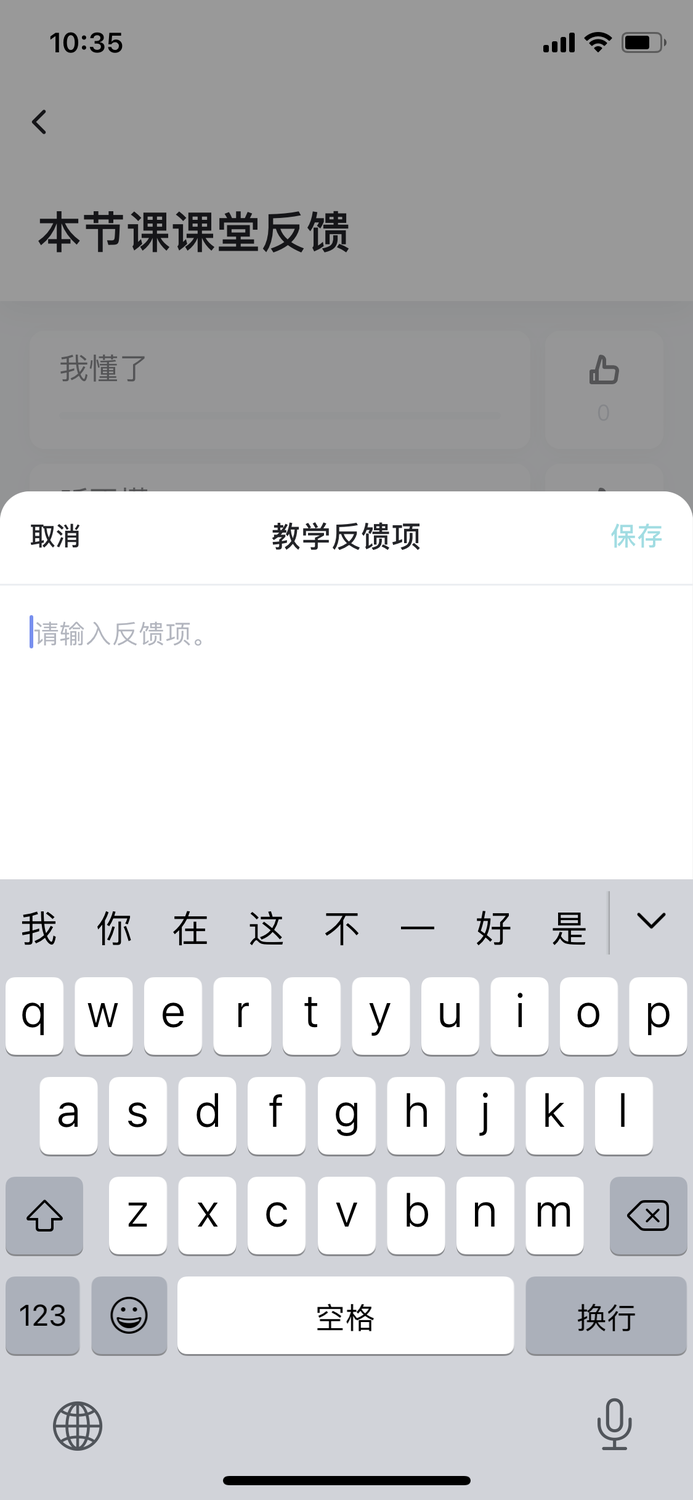 1). 收到「教学反馈」通知之后，点击「立即加入」2). 点击「拇指」图标表示认同进行点赞，或点击「编辑」3). 输入文字（如：请再讲一次）后点击「确定」提示：如果没有收到弹出提示框，请进入该课程的“互动”刷新查看通知。手机中直播与“学在浙大”界面切换在直播与视频会议课堂中需要往返切换直播课堂同“学在浙大”的课程界面，设置手机的窗口悬浮，确保直播课堂一直悬浮于手机屏幕中，便于学生参与签到、抢答、提问、随堂测验、讨论、教学反馈等活动。设置结束后学生可以快捷切换直播课堂和学在浙大的界面。具体设置以华为手机为例，如下图所示。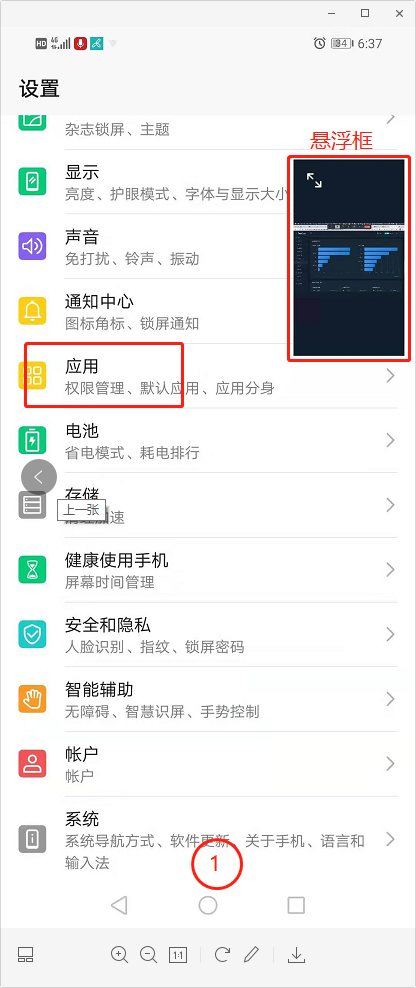 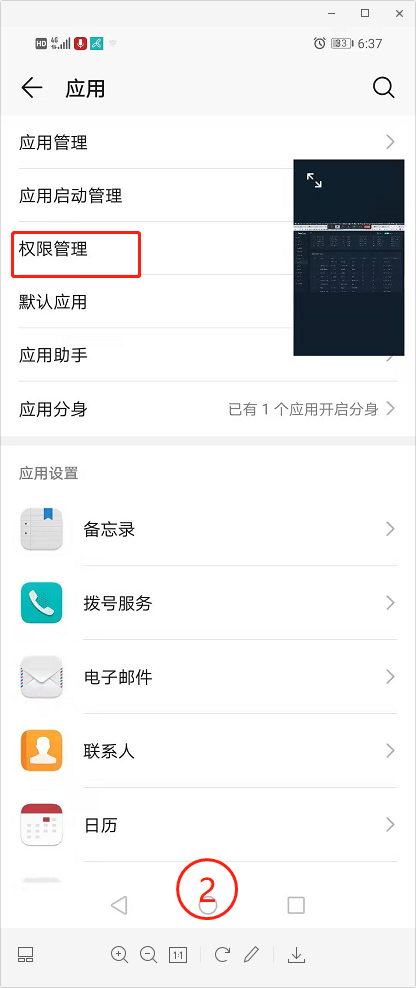 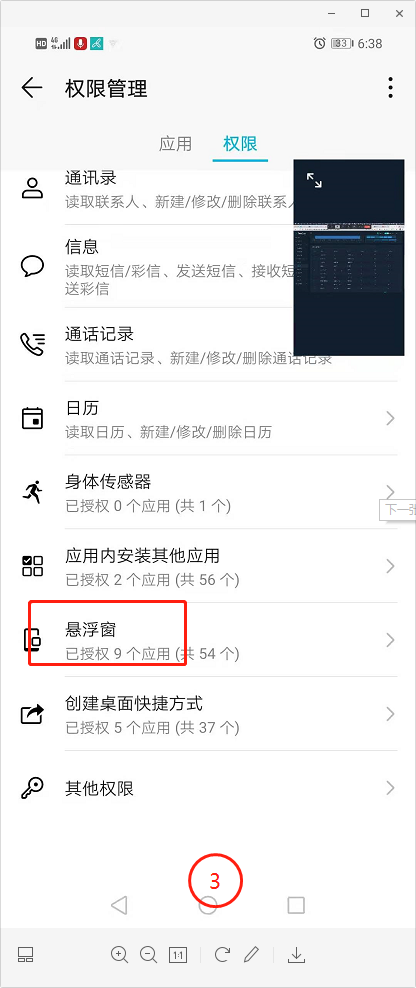 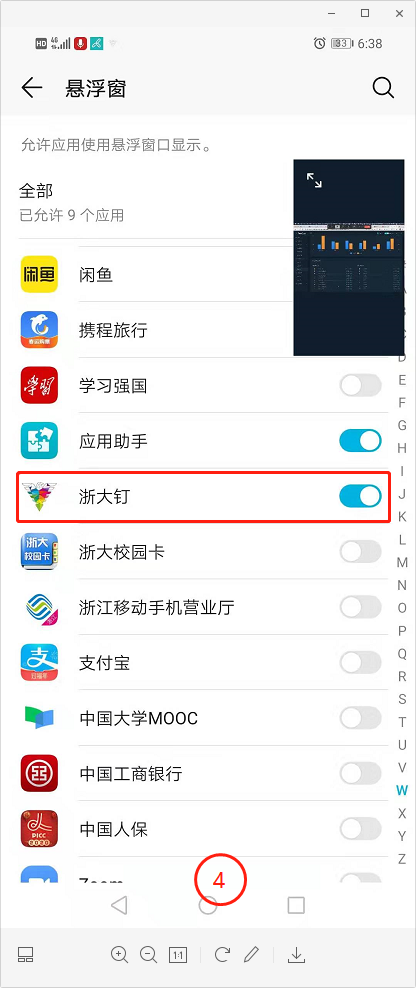 悬浮框开启操作设置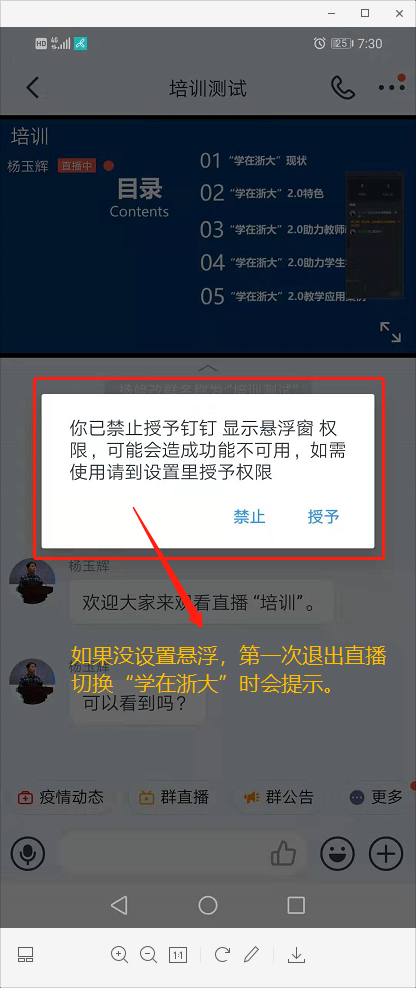 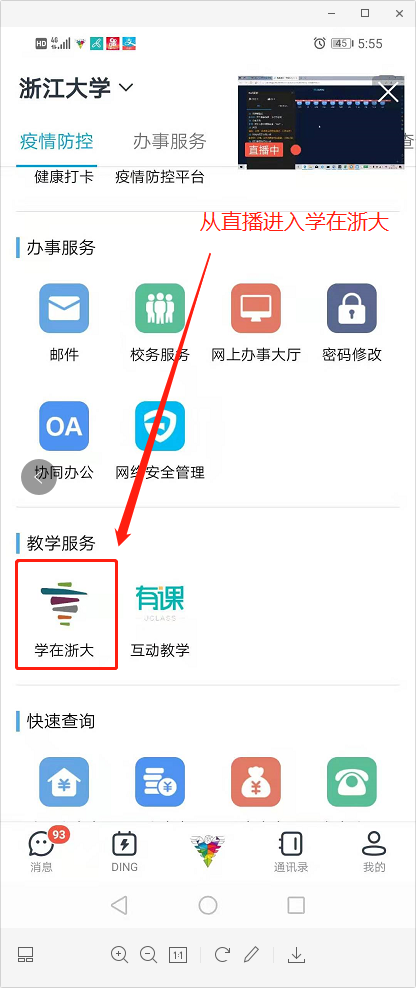 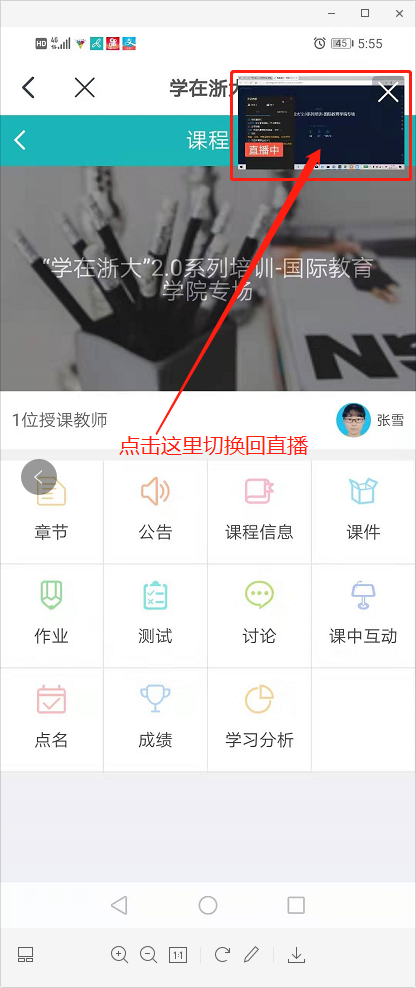 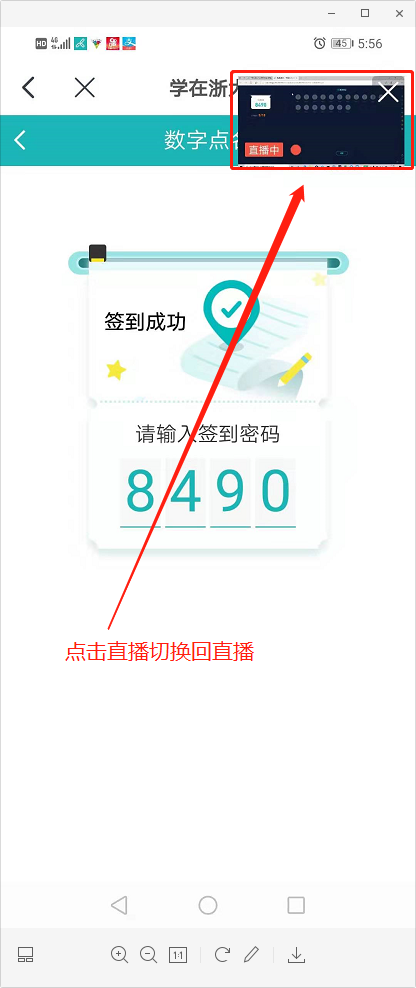 手机端直播与学在浙大界面切换效果智能手机，完成“浙大钉”安装。(苹果或华为商店下载或扫描右侧二维码）带有摄像头和麦克风电脑，安装好“钉钉”（百度搜索钉钉官网下载https://www.dingtalk.com/）。电脑端推荐使用Chrome、Firfox浏览器。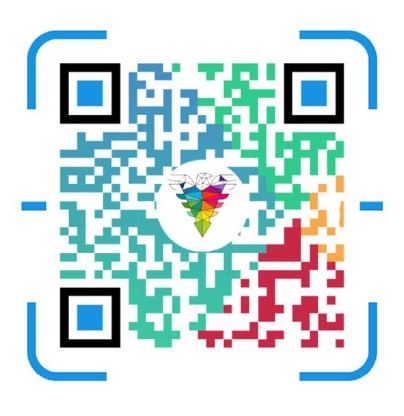 